 The PolioPlus Society 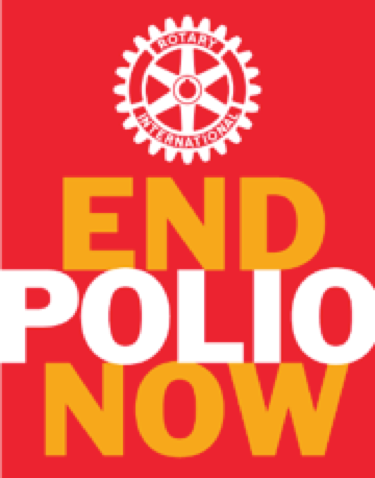 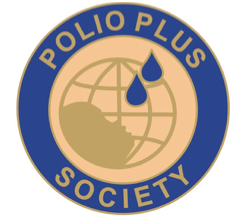        As a Rotarian and supporter of Polio Eradication, Rotary’s Number One Priority, I wish to participate in the Countdown to History as a member of thePolioPlus Society of District 5450I hereby commit to making an annual donation to the PolioPlus Fund of The Rotary Foundation as follows (select one):                  ___    $100-$120 USD per year ($100/yr is the minimum amount to become a Society member)                       ($120 USD per year is a $10 per month recurring online donation)                                                                                                 ___       $250 USD per year                   ___       $500 USD per year                   ___   $1,000 USD per year—qualifies donor to a “diamond” PolioPlus Society pin                   ____  Other contribution of $_____ per year to PolioPlus (minimum is at least $100/Rotary yr)I pledge to help Rotary make history by continuing to contribute the above amount each year until the World Health Organization certifies that polio has been fully eradicated because …Until the world is polio-free, every child is at risk.Society members will receive a PolioPlus Society membership pin and certificate….. and your contribution qualifies for Paul Harris Recognition Points credit.To make your tax-deductible donation go to https://www.endpolio.org/donate or point your smart phone camera to the QR Code on this page.  You can choose a one-time donation of $100 or more, or a recurring donation in the amount and frequency of your choice (We suggest $10/month as the “easy way” to become a PolioPlus Society member.) You can also send a check directly to Rotary International with a notation that it is for Polio Plus, give it to your club treasurer or Foundation chair to mail in for you, or to Marny Eulberg, District 5450 Polio Committee, 9461 W. 37th Place, Wheat Ridge, CO. 80033Name (please print) _______________________________________Date_______________Rotary member ID number:_____________________(Hint: It is listed above your name on the mailing label of the Rotary magazine)Email Address ____________________________Club Name ________________________Please email forms to (cindy@cindychase.net) or mail to (Cindy Chase, 890 South Josephine StDenver, Colorado 80209). Your PolioPlus Society certificate and pin will be presented at your club meeting to make sure you are recognized for your commitment to polio eradication.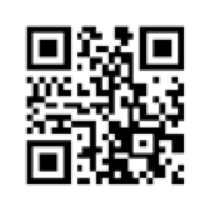 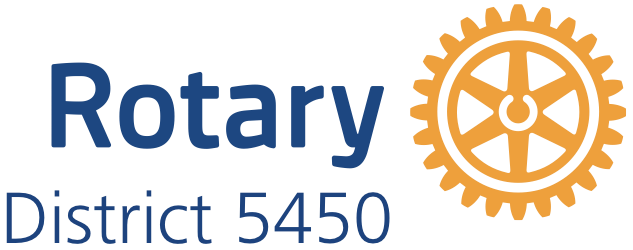 